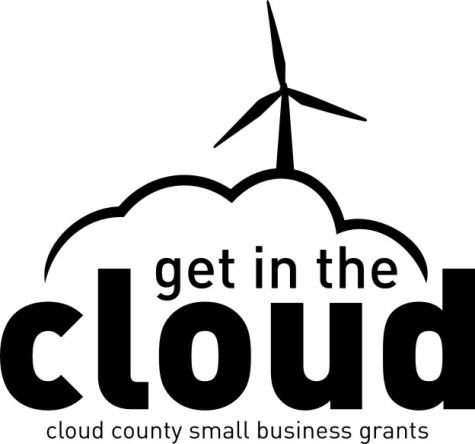 Get in the Cloud Application Form Applicant Information Name of entrepreneur or small business 							 If company, list entity type (LLC, sole proprietorship, etc.)					Name of Applicant/Entrepreneur								Title of Applicant/Entrepreneur								Mailing Address 										Phone Number 										Email Address 										Does the entrepreneur or small business owner have a tax liability in arrears with the Kansas Department of Revenue or the IRS?               YES                   NOIs the applicant current on all property taxes in Cloud County?       YES          NOWill the business be located in the same city listed in Question 5?        YES             NOIf 11 is No, physical address of where business is/will be located 				 ________________________________________________________________________Are there any outstanding judgments against the business or any of the principals involved? That would also include any members or officers of a Limited Liability Company and officers, directors, and major stockholders of a corporation. _____YES    _____NOAny prior bankruptcies (applicable to all those mentioned in question 12) _____YES ____NOName of the landlord/property owner _________________________________________Phone Number of Landlord/property owner_____________________________________Please use this space to provide a summary of your project. You may refer us to your business plan if you are a new entrepreneur.If you are a new business, please identify your desired customers and how you intend to reach them. If you are an existing business, please use this space to identify how this expansion/construction will increase your customer base and how you plan to advertise and reach them.What are the potential economic impacts of your project on the community? Sales tax increases, job creation, property tax increases, etc. How will the Get in the Cloud Grant impact this specific project? Could you do the project without these funds?Tell us about your business experience/what qualifies you personally to run a business?How will your project increase the quality of life for the community?FUNDING INFORMATION Please fill out the excel budget formDate Funds are needed _______________  Amount of Funds being requested ____________________Check all eligible use of funds categories you intend to apply under:___A) Brick and Mortar Improvements to existing buildings:  Projects may include but are not limited to:		___ Building expansion		___Interior or exterior renovation and restoration		___Permanent Fixtures such as HVAC, plumbing fixtures, flooring lighting, etc.		___Site Clearance 		___Signage	___B) New Building ConstructionPlease make sure you have every item under this checklist. Place these items in order behind your application when you turn it in. Incomplete applications will be returned.By signing below, you also agree to the following:* In most cases, the Get in the Cloud grant will need to be considered income and reported on your business income statement. Please discuss this item with your tax professional before applying for grant funds.*If awarded, you will have one month from the date on the award letter to accept the grant. If you do not accept the grant in writing to CloudCorp, your award will be void and all funds will be returned to the grant pool.*Awarded funds must be spent within one calendar year of the date on your award letter.*The information you provided will be shared with the grant committee. This information will be destroyed after the grant selection process.____________________________________	_______________________Signature of Business Owner						DateMARKETING RELEASE OF INFORMATIONBy submitting an application for financial assistance, the Client (prospective grant recipient tenant and landlord) agrees to the following Marketing Release of Information* to be used by the Get in the Cloud Grant Program administered by CloudCorp for the purpose of promoting the successful delivery of services to entrepreneurs and small business owners. Marketing Release of Information* Upon receiving notification that the Financial Advisory Committee has selected the Client to receive financial assistance, the Client agrees to provide pertinent information to CloudCorp for the purpose of preparing a news release for distribution to other Resource Partners and media outlets as determined by CloudCorp; Information for the news release will be obtained primarily from the Get in the Cloud application, the CloudCorp and grant recipient’s Web sites and previously published information, and by phone interviews with representatives of both parties; CloudCorp will make accommodations to withhold all information identified by the Client as being sensitive or competitive in nature, particularly when this information is not previously published and therefore not already considered to be in the public domain. All parties named in the release will receive a final copy of the news release prior to distribution in order to verify the accuracy of all information contained therein; CloudCorp will disseminate a news release and related information to external media outlets only after the grant is approved and closed by CloudCorp; In addition to disseminating the resulting news release to media outlets CloudCorp may distribute all or part of the news release and related information to organizations, networks and individuals via Email, CloudCorp, and third-party Web sites, blogs, instant messaging, chat rooms, message boards, et... I have read and agree to the terms described in the Marketing Release of Information Declaration. Yes______ No______ _____________________________________ 			______________Signature of Tenant								Date_____________________________________			______________Signature of Landlord								DateMENTORING AGREEMENTI _____________________________agree to act as a mentor to__________________________  Name of Mentor							Name of Entrepreneurby helping them with the following activities:Looking over their business plan and making suggestions.Monthly financial review for the first year after doors open.Quarterly financial review for the remaining two years after doors open. Available to answer questions.________________________________	___________________Signature of Mentor				Date_______________________________	___________________Signature of Entrepreneur			DateLEASEHOLD IMPROVEMENTS PERMISSIONOnly applicable to candidates who do not own the propertyI ________________________________, agree to allow _________________________  Name of Property Owner					Name of Applicantto execute leasehold improvements described in the design and construction estimates listed in the Get in the Cloud application. I understand that any improvements made to my property might result in a property tax increase. I also understand that any improvements to the building must adhere to any local and state zoning guidelines. I am also aware that any dollars spent in leasehold improvements to my property can be considered taxable income and will need to be disclosed for tax purposes. Signature of Property Owner_____________________________________Date______________	Verification of Completion of Small Business Courses (for new businesses only)_______________________(applicant name) has completed the LRS Small Business series (including: Meeting the 3 Ms – Learning the Basics of Money, Marketing & Management, The Right Start – Using a Business Plan and Cash Flow Made Easy.SignatureLinda Sutton, LRS Small Business ConsultantExisting Business Owning the PropertyNew Business Owning the PropertyExisting Business Renting/Leasing the PropertyNew Business Renting/Leasing the PropertyCompleted Application Form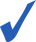 Completed Budget Form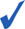 Business PlanPast 3 Years Income Tax ReturnsPersonal Financial StatementPast 3 Years-end balance sheet and book value financial statement (if not in tax returnsStartup CostsThree-year income/expense projections if project is awardedLetter from bank verifying participation through loans or letter from bank or backer verifying cash injectionSigned Marketing Release of InformationSigned copy of mentoring agreementConstruction or repairs estimates (2 quotes)Verification of completion of SBDC TrainingSigned copy of permission for leasehold improvementsA signed copy of a lease at least 3 years or longer